WEBER COUNTY PLANNING DIVISION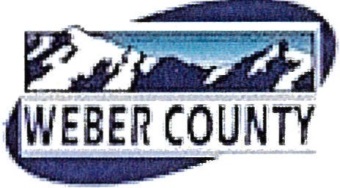 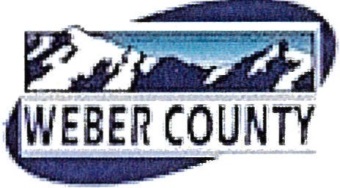 Administrative Review Meeting AgendaJuly 25, 2018   4:00-5:00 p.m.Consideration and action on a request for final approval of Middle Fork Ranches 2nd Amendment, consisting of three lots. Consideration and action on alternative access request to create a private right-of-way as the primary access for a future 1 lot subdivision.Consideration and action on an administrative application for approval of the Pelican Bluff Subdivision 1st Amendment (a 1 lot subdivision). Adjournment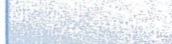 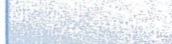 The meeting will be held in the Weber County, Breakout Room, in the Weber Center, 1st Floor, 2380 Washington Blvd., Ogden, Utah unless otherwise posted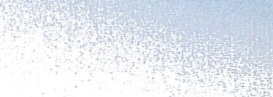 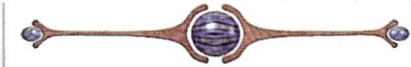 In compliance with the American with Disabilities Act, persons needing auxiliary services for these meetings should call the Weber County Planning ·Commission at 801-399-8791